1..	Wash hands at the end of each work shift and before eating, smoking and using the toilet.Company Name: RT LandscapingCompany Name: RT Landscaping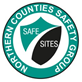 COSHH AssessmentCOSHH AssessmentSupplier:RoundupRoundupCOSHH Number04page 1Assessment By:Activity:Activity:Review DateAssessment DateWeed KillerWeed KillerPersons/Groups at RiskPersons/Groups at RiskSite operatives/ other contractorsSite operatives/ other contractorsNAME OF HAZARDOUS SUBSTANCE USED OR CREATEDSubstance: Roundup Pro Vantage 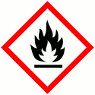 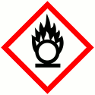 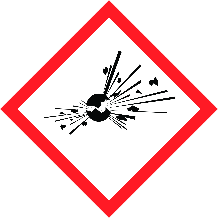 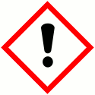 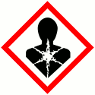 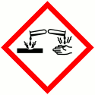 FLAMMABLEFLAMMABLEOXIDISINGOXIDISINGEXPLOSIVEEXPLOSIVEIRRITANTIRRITANTHARMFULHARMFULCORROSIVECORROSIVECORROSIVEYESNOYESNOYESNOYESNOYESNOYESNONOInsert  in appropriate boxesInsert  in appropriate boxesInsert  in appropriate boxesInsert  in appropriate boxesInsert  in appropriate boxesInsert  in appropriate boxesInsert  in appropriate boxesInsert  in appropriate boxesInsert  in appropriate boxesInsert  in appropriate boxesInsert  in appropriate boxesInsert  in appropriate boxesInsert  in appropriate boxesInsert  in appropriate boxesInsert  in appropriate boxesInsert  in appropriate boxesInsert  in appropriate boxesInsert  in appropriate boxes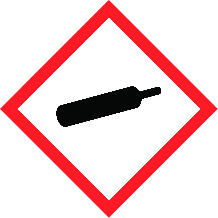 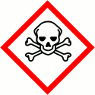 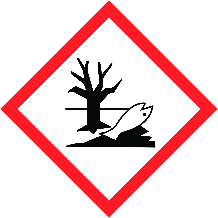 COMPRESSED GASCOMPRESSED GASTOXICTOXICHARMFUL TO THE EINVIRONMENTHARMFUL TO THE EINVIRONMENTYESNOYESNOYESNOYESNOYESNOYESNONOInsert  in appropriate boxesInsert  in appropriate boxesInsert  in appropriate boxesInsert  in appropriate boxesInsert  in appropriate boxesInsert  in appropriate boxesInsert  in appropriate boxesInsert  in appropriate boxesInsert  in appropriate boxesInsert  in appropriate boxesInsert  in appropriate boxesInsert  in appropriate boxesInsert  in appropriate boxesInsert  in appropriate boxesInsert  in appropriate boxesInsert  in appropriate boxesInsert  in appropriate boxesInsert  in appropriate boxesPlease add comments into boxes where required.Please add comments into boxes where required.YESNONOIs Manufacturers Safety Data Sheet available?Is Manufacturers Safety Data Sheet available?Is Manufacturers Safety Data Sheet available?Does the Substance have a Workplace Exposure Limit (WEL)? Does the Substance have a Workplace Exposure Limit (WEL)? Does the Substance have a Workplace Exposure Limit (WEL)? If the substance has a WEL please state. if un-sure check HSE document – EH40If the substance has a WEL please state. if un-sure check HSE document – EH40If the substance has a WEL please state. if un-sure check HSE document – EH40Can a safer substance be used or can the substance be enclosed or extracted.Can a safer substance be used or can the substance be enclosed or extracted.Can a safer substance be used or can the substance be enclosed or extracted.Will employees be given information and training?Will employees be given information and training?Will employees be given information and training?Will Personal Protective Equipment be provided for employees?Will Personal Protective Equipment be provided for employees?Will Personal Protective Equipment be provided for employees?     State the standard of RPE (respirators)     State the standard of RPE (respirators)     State the standard of RPE (respirators)No special requirement when used as recommended     State the standard of Goggles or Spectacles     State the standard of Goggles or Spectacles     State the standard of Goggles or SpectaclesOnly if significant potential with contact wear chemical goggles     State the standard of Gloves     State the standard of Gloves     State the standard of GlovesPVC gloves to be worn     State the standard of Overalls     State the standard of Overalls     State the standard of Overalls     State the standard of Boots     State the standard of Boots     State the standard of BootsBS EN345     Other Equipment     Other Equipment     Other EquipmentAttach details if YESWill Exposure Monitoring and/or Control Measures be required?Will Exposure Monitoring and/or Control Measures be required?Will Exposure Monitoring and/or Control Measures be required?Attach details if YESWill Health Surveillance be necessary?Will Health Surveillance be necessary?Will Health Surveillance be necessary?Attach details if YESDoes this Substance need to be disposed of by a Waste Disposal Contractor?Does this Substance need to be disposed of by a Waste Disposal Contractor?Does this Substance need to be disposed of by a Waste Disposal Contractor?Does this Substance need to be disposed of by a Waste Disposal Contractor?Have all necessary First-aid requirements been provided?Have all necessary First-aid requirements been provided?Have all necessary First-aid requirements been provided?Have Storage requirements for the substance been provided/arranged on site?Have Storage requirements for the substance been provided/arranged on site?Have Storage requirements for the substance been provided/arranged on site?FIRST AID, FIRE FIGHTING, STORAGE & HANDLING, DISPOSAL AND ACCIDENTAL RELEASE INSTRUCTIONS ARE PROVIDED ON PAGES 2 & 3FIRST AID, FIRE FIGHTING, STORAGE & HANDLING, DISPOSAL AND ACCIDENTAL RELEASE INSTRUCTIONS ARE PROVIDED ON PAGES 2 & 3FIRST AID, FIRE FIGHTING, STORAGE & HANDLING, DISPOSAL AND ACCIDENTAL RELEASE INSTRUCTIONS ARE PROVIDED ON PAGES 2 & 3Number of Sheets attached to this AssessmentNumber of Sheets attached to this AssessmentNumber of Sheets attached to this AssessmentFIRST AID INSTRUCTIONSFIRST AID INSTRUCTIONSFIRST AID INSTRUCTIONSFIRST AID INSTRUCTIONSFIRST AID INSTRUCTIONSFIRST AID INSTRUCTIONSFIRST AID INSTRUCTIONSRoute of Exposure, orType of InjuryFirst Aid TreatmentFirst Aid TreatmentFirst Aid TreatmentFirst Aid TreatmentFirst Aid TreatmentFirst Aid TreatmentSkin Contact Not expected to produce significant adverse effects when recommended use instructions are followedNot expected to produce significant adverse effects when recommended use instructions are followedNot expected to produce significant adverse effects when recommended use instructions are followedNot expected to produce significant adverse effects when recommended use instructions are followedNot expected to produce significant adverse effects when recommended use instructions are followedNot expected to produce significant adverse effects when recommended use instructions are followedEye Contact Not expected to produce significant adverse effects when recommended use instructions are followedNot expected to produce significant adverse effects when recommended use instructions are followedNot expected to produce significant adverse effects when recommended use instructions are followedNot expected to produce significant adverse effects when recommended use instructions are followedNot expected to produce significant adverse effects when recommended use instructions are followedNot expected to produce significant adverse effects when recommended use instructions are followedInhalation Not expected to produce significant adverse effects when recommended use instructions are followed.Not expected to produce significant adverse effects when recommended use instructions are followed.Not expected to produce significant adverse effects when recommended use instructions are followed.Not expected to produce significant adverse effects when recommended use instructions are followed.Not expected to produce significant adverse effects when recommended use instructions are followed.Not expected to produce significant adverse effects when recommended use instructions are followed.IngestionNot expected to produce significant adverse effects when recommended use instructions are followed.Not expected to produce significant adverse effects when recommended use instructions are followed.Not expected to produce significant adverse effects when recommended use instructions are followed.Not expected to produce significant adverse effects when recommended use instructions are followed.Not expected to produce significant adverse effects when recommended use instructions are followed.Not expected to produce significant adverse effects when recommended use instructions are followed.General InformationN/AN/AN/AN/AN/AN/AFIRE FIGHTING MEASURESFIRE FIGHTING MEASURESHazardMeasuresFire  Recommended: Water, foam, dry chemical, carbon dioxide (CO2)StabilityStable under normal temperature conditions.Decomposition ProductsCarbon monoxide (CO), phosphorus oxides (PxOy), nitrogen oxides (NOx)MANUFACTURERS INFORMATIONMANUFACTURERS INFORMATIONManufacturers Name and AddressMONSANTO Europe S.A./N.V. Haven 627, Scheldelaan 460, B-2040 Antwerp, BelgiumManufacturers Health & Safety Data Sheet Reference24 Hour Emergency Telephone NumberBelgium +32 (0)3 568 51 23Regulatory Information: Warning Label PhrasesP234 Keep only in original containerEUH401 To avoid risks to human health and the environment, comply with the instructions for useSTORAGE AND HANDLINGSTORAGE AND HANDLINGHazardMeasuresHandling Avoid contact with eyes.When using do not eat, drink or smoke. Wash hands thoroughly after handling or contact. Do not contaminate drains, sewers and water ways when disposing of equipment rinse water. Emptied containers retain vapour and product residue. Observe all labelled safeguards until container is cleaned, reconditioned, or destroyed.StorageMinimum storage temperature: -15 °C Maximum storage temperature: 50 °C Compatible materials for storage: stainless steel, fibreglass, plastic, glass lining Keep out of reach of children. Keep away from food, drink and animal feed.Keep only in the original container. Partial crystallization may occur on prolonged storage below the minimum storage temperature. If frozen, place in warm room and shake frequently to put back into solution. Minimum shelf life: 5 years.DISPOSAL MEASURESDISPOSAL MEASURESHazardMeasuresPollution of water courses or drainsProduct Keep out of drains, sewers, ditches and water ways. Follow all local/regional/national/international regulations on waste disposal. Follow current edition of the General Waste, Landfill, and Burning of Hazardous Waste Directives; and the Shipment of Waste Regulation. Disposal in a waste incinerator with energy recovery is recommended. According to the manufacturer self-classification, following Regulation (EC) No. 1272/2008 [CLP], the product can be disposed as a non-hazardous industrial waste.ContainerFollow all local/regional/national/international regulations on waste disposal, packaging waste collection/disposal. Follow current edition of the General Waste, Landfill, and Burning of Hazardous Waste Directives; and the Shipment of Waste Regulation. Do NOT re-use containers. Triple or pressure rinse empty containers. Pour rinse water into spray tank. Properly rinsed container can be disposed as a non-hazardous industrial waste. Store for collection by approved waste disposal service. Recycle if appropriate facilities/equipment available. Recycle the non-hazardous container only when a proper control on the end use of the recycled plastic is possible. Suitable for industrial grade recycling only. Do NOT recycle plastic that could end in any human or food contact application. This package meets the requirements for energy recovery. Disposal in a incinerator with energy recovery is recommended.ACCIDENTAL RELEASE MEASURESACCIDENTAL RELEASE MEASURESHazardMeasuresSpillageSMALL QUANTITIES: Low environmental hazard. LARGE QUANTITIES: Minimise spread. Keep out of drains, sewers, ditches and water ways. Notify authorities.SMALL QUANTITIES: Flush spill area with water. LARGE QUANTITIES: Absorb in earth, sand or absorbent material. Dig up heavily contaminated soil. Collect in containers for disposal. Refer to section 7 for types of containers. Flush residues with small quantities of water. Minimise use of water to prevent environmental contaminationAGE/EXPOSUREAGE/EXPOSUREFrequency and Duration of useDailyMaximum number of people involved in activity2Quantities stored/usedExposure levelsN/AName:Signature:Date:Name:Signature:Date: